Träningar/poolspel vecka 42Måndag 14 oktober kl. 17 – 18 på Fotö	 (obs förkortad tid)Torsdag 17 oktober kl. 17 – 18 på FotöLördag 19 oktober 11 – 13 poolspel i Torslanda – separat informationTräningar/poolspel vecka 43Måndag 21 oktober kl. 17 -18 på Fotö sista utomhus träningen (obs förkortad tid)Torsdag 24 oktober INGEN TRÄNINGSöndag 27 oktober Första inomhusträningen Bergagårdsskolan kl. 14 – 15. Träning inför Crawford Cup som spelas på höstlovet.Träningar/poolspel vecka 44Måndag 28 oktober och torsdag 31 oktober INGA TRÄNINGARTisdag 29 oktober Crawford Cup i Torslanda – mer info kommer separat.Söndag 3 november inomhusträning Bergagårdsskolan sedan gemensamt ombyte för att gå till Golfen och ha en säsongsavslutning med bowling. Där bowlar vi en timme och äter tillsammans och reflekterar över vår utomhussäsong.Träningar/poolspel vecka 45 – 48TräningsuppehållTräningar inomhus startar 1 december 2013Söndagen 1 december kl. 14 – 15 inomhus BergagårdsskolanSöndagen 8 december kl. 14 – 15 inomhus BergagårdsskolanSöndagen 15 december kl. 14 – 15 inomhus BergagårdsskolanSöndagen 22  december kl. 14 – 15 inomhus Bergagårdsskolan - JULAVSLUTNINGTräningsuppehåll under julen 2013Vecka 52, 53 och v 1 Inga träningar Smygstart med inomhus träningar söndagen den 5 januari 2014 för den som vill.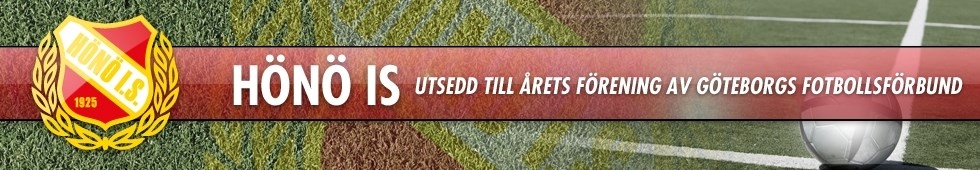 